Р Е Ш Е Н И Е№ 124							        30 июня 2017 годаО досрочном снятии дисциплинарного взыскания	Руководствуясь статьей 194 Трудового Кодекса Российской Федерации, в связи с отличным исполнением своих трудовых обязанностей и устранением имеющихся недостатков  Собрание депутатов муниципального образования «Зеленогорское сельское поселение» РЕШИЛО:	1. Досрочно снять дисциплинарные взыскания, наложенные Решениями Собрания депутатов муниципального образования «Зеленогорское сельское поселение» № 117 от 27.04.2017 г. на главу администрации муниципального образования «Зеленогорское сельское поселение» Антюшина Юрия Николаевича.	2. Решение вступает в силу со дня его подписания.Глава  муниципального образования «Зеленогорское сельское поселение»                                            председатель Собрания депутатов                                                  Н.В.Гранатова«Зеленогорск ял кундем» муниципальный образованийындепутатше–влакын Погынжо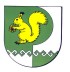 Собрание депутатов    муниципального образования  «Зеленогорское сельское поселение»